ΛΥΣΗα) Έστω ότι AB = BΓ = ΓΔ = .Τα τρίγωνα ΑΟΓ και ΒΟΔ έχουν:OA = OB, από υπόθεσηOΓ = OΔ, από υπόθεσηAΓ = BΔ, διότι ΑΓ = ΑΒ + ΒΓ = 2 (1) και ΒΔ = ΒΓ + ΓΔ = 2 (2).Επειδή τα τρίγωνα ΑΟΓ και ΒΟΔ έχουν δυο πλευρές ίσες μία προς μία και τις περιεχόμενες σε αυτές γωνίες ίσες (ΠΓΠ), άρα είναι ίσα οπότε θα έχουν και AΓ = BΔ ως απέναντι πλευρές από τις ίσες γωνίες τους ΑΓ, ΒΔ (όπως έχει δειχθεί από σχέσεις 1 και 2).β) Επειδή είναι ΟΒ = ΟΔ από υπόθεση, το τρίγωνο ΒΟΔ είναι ισοσκελές. Επειδή είναι ΒΓ=ΓΔ, η ΟΜ είναι διχοτόμος της γωνίας της κορυφής του, άρα είναι και διάμεσος στη βάση ΒΔ του ισοσκελούς ΒΟΔ. Επομένως το Μ είναι μέσο του ΒΔ.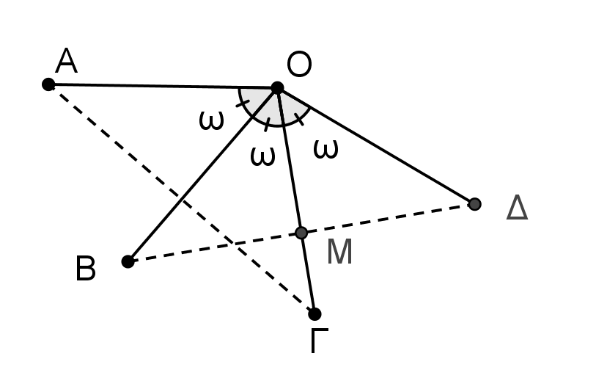 